Упражнения на развитие дивергентного (творческого) мышления детей дошкольниковУпражнение №1Кажется клюёт.✏ Нарисуй то, что поймали на крючок Тузик и Бобик.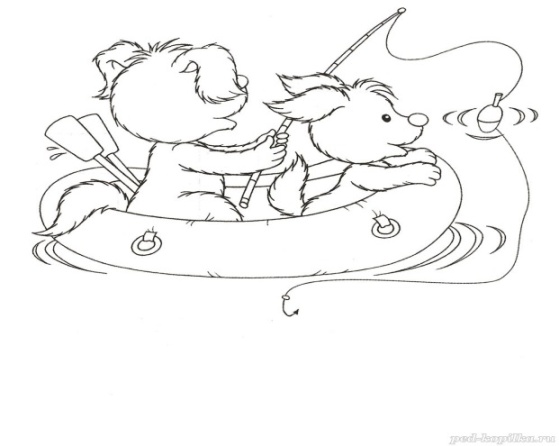 Упражнение №2Строители работали день и ночь. И вот – дом готов.✏ Помоги достроить дом – нарисуй его.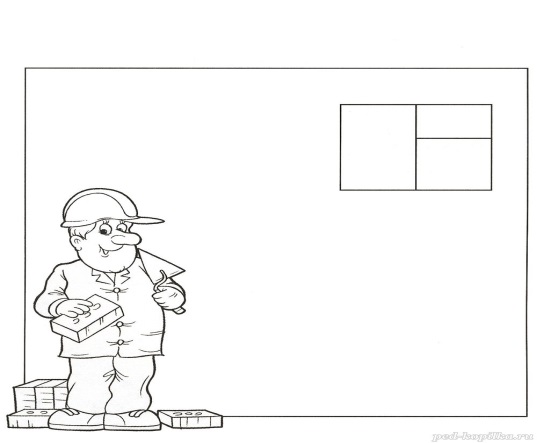 Упражнение №3Люди любят одежду из яркой ткани.✏ Придумай и нарисуй узоры на ткани.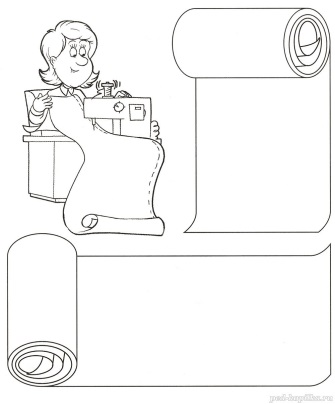 Упражнение №4Повар испёк к праздничному столу огромный торт.✏ Помоги повару украсить торт.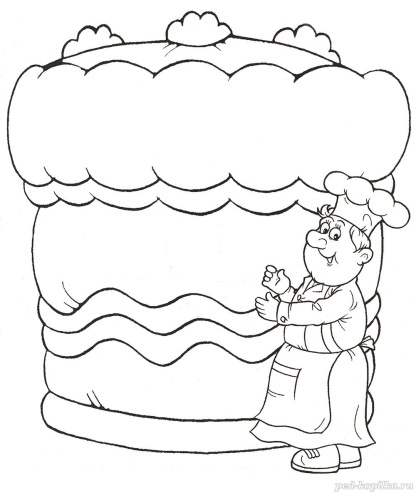 Упражнение №5В цветочном магазине продают много красивых комнатных растений.✏ Дорисуй цветы в горшках.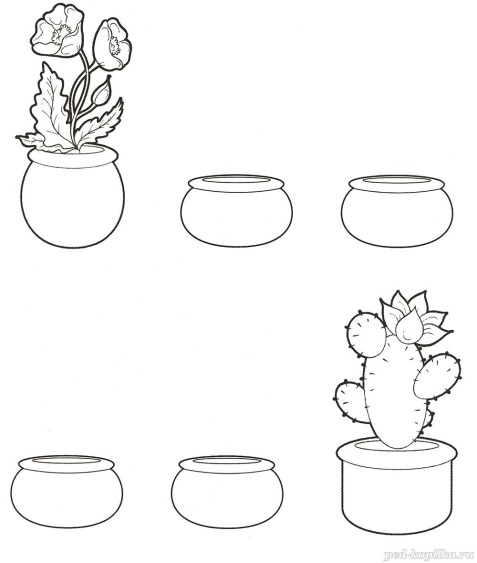 Упражнение №6Котёнок не может понять, почему этот аквариум пуст.✏ Посели в аквариуме рыбок.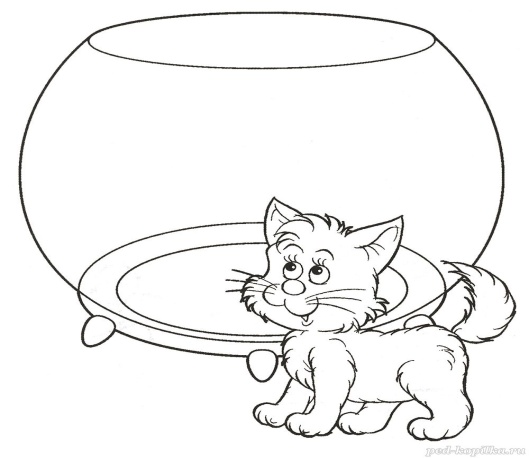 Упражнение №7Этот котёнок очень голоден. Он собирается поесть.✏ Нарисуй угощение для пушистого обжоры.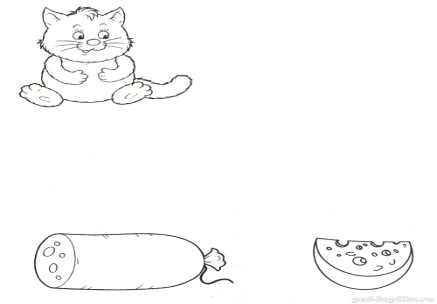 Упражнение №8Сегодня у Кати день рождения.✏ Нарисуй игрушку, которую подарили Кате.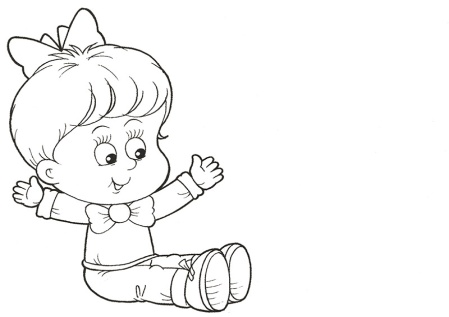 Упражнение №9Бабушка испекла маленькие пирожки и два больших пирога.✏ Помоги ей их украсить.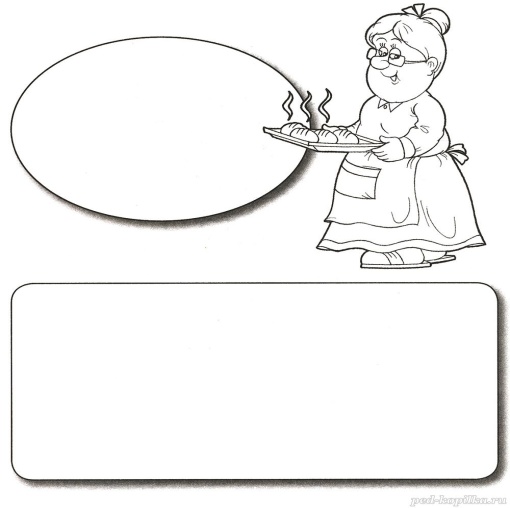 Упражнение №10Оля любит делать себе разные причёски.✏ Нарисуй причёски, которые подойдут Оле.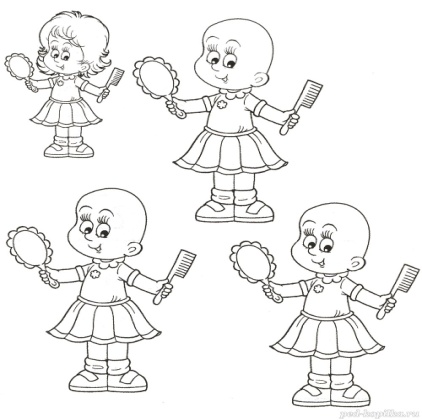 Упражнение №11Все дети любят яркие шапочки.✏ Нарисуй узоры на шапочках.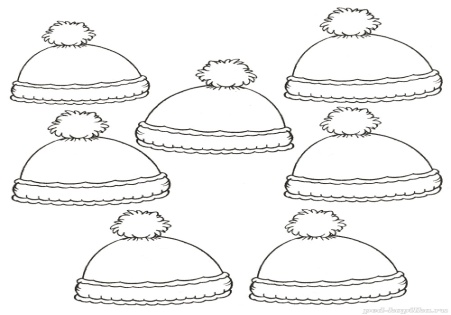 Упражнение №12Кого так испугался зайка?✏ Нарисуй того, от кого он убегает.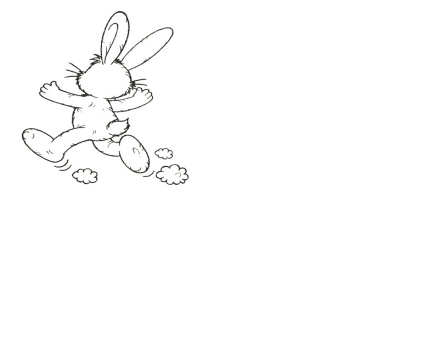 Упражнение №13✏ Дорисуй рыбок.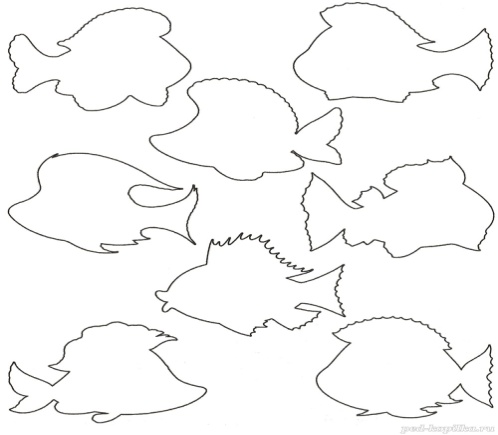 Упражнение №14Морячок смотрит в подзорную трубу на корабль.✏ Нарисуй корабль.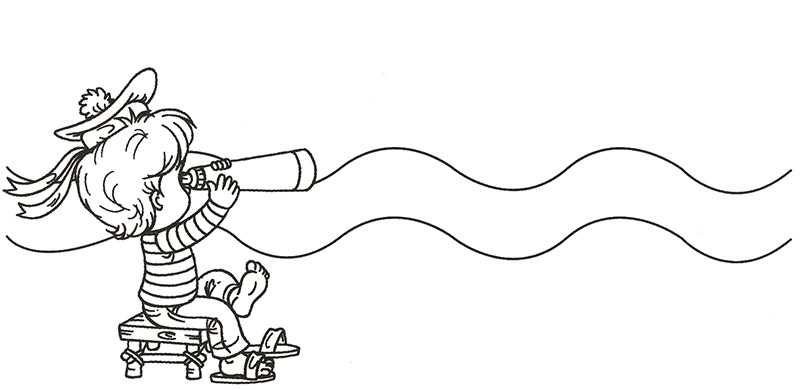 Упражнение №15Пугало – самый главный начальник в огороде. Он охраняет урожай.✏ Нарисуй на грядках овощи.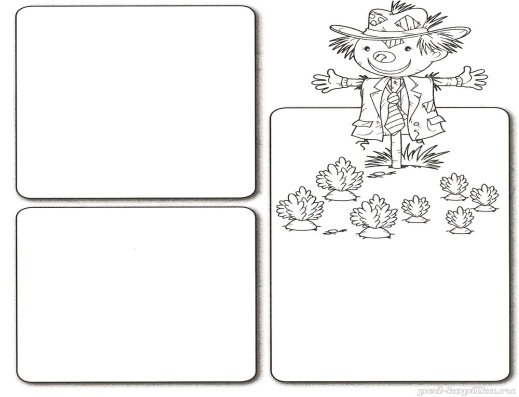 Упражнение №16✏ Нарисуй узоры на чашках.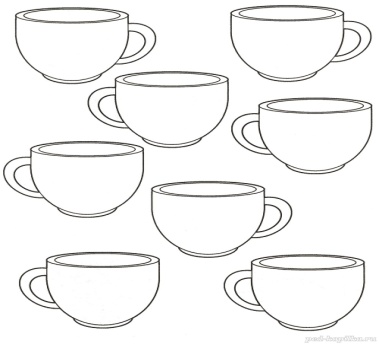 Упражнение №17✏ Дорисуй зверюшек.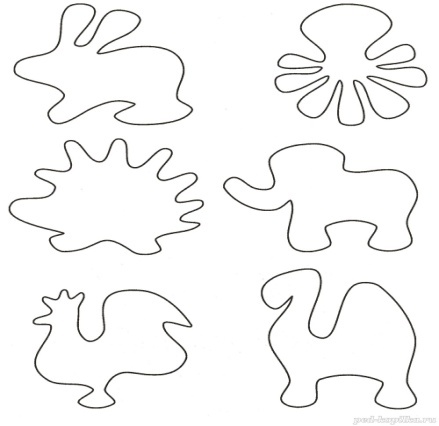 Упражнение №18Серёжа и Дима с утра строгают, пилят, стучат молотком.✏ Нарисуй то, что мастерят мальчики.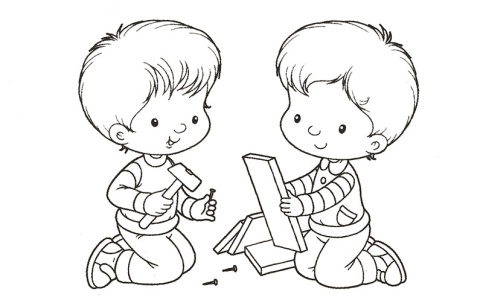 Упражнение №19В детский сад привезли из леса ёлку.✏ Наряди её к Новому году.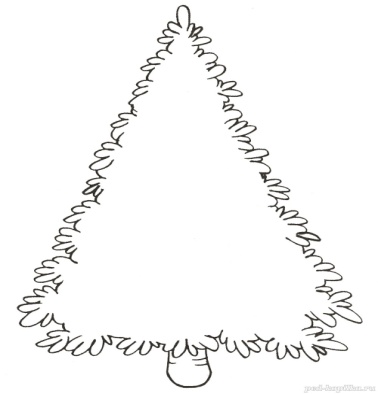 Упражнение №20Маша любит смотреться в зеркало.✏ Нарисуй отражение Маши.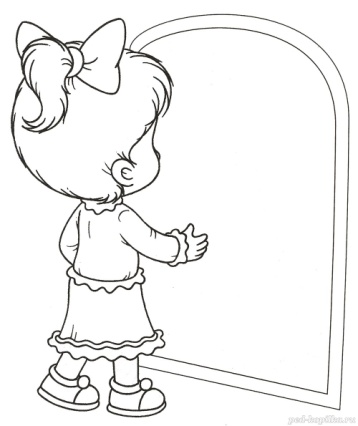 Упражнение №21Какую передачу смотрит по телевизору Никита?✏ Нарисуй изображение на экране.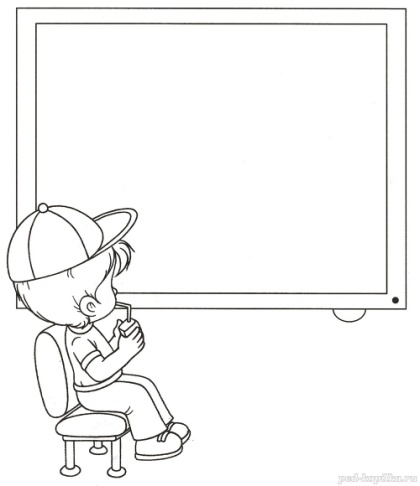 Упражнение №22Перед тобой победители конкурса красоты среди кошек.✏ Нарисуй кошку, которая заняла первое место.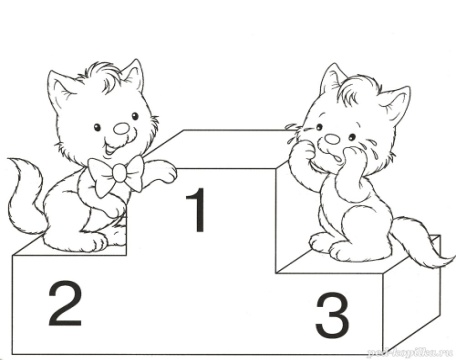 Упражнение №23Света отправилась за покупками.✏ Нарисуй товары на полках в магазине.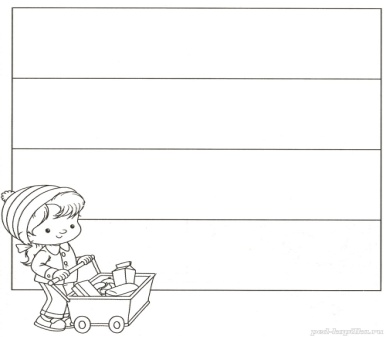 Упражнение №24Рисовать мелками на асфальте – очень весело.✏ Порисуй вместе с Колей.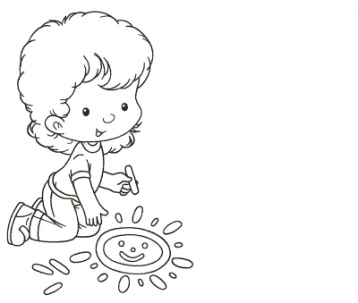 Упражнение №25Таня смотри в окно.✏ Нарисуй то, что она видит.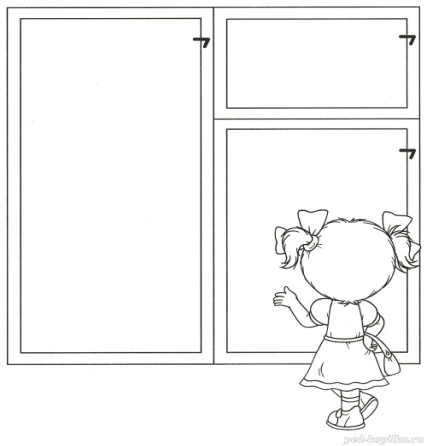 Упражнение №26Сегодня у силачей соревнование.✏ Нарисуй победителя.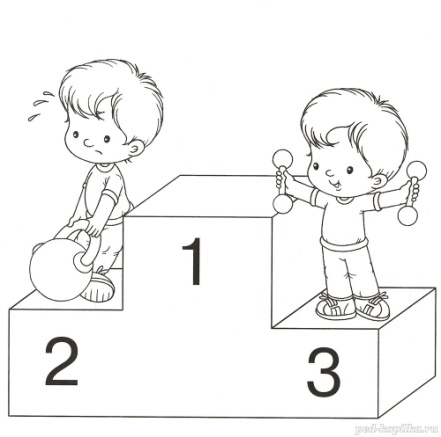 Упражнение №27Маша любит шить игрушки сама.✏ Дорисуй игрушку, которая шьёт Маша.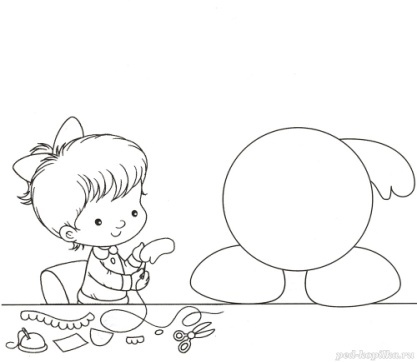 Упражнение №28Сегодня праздник – сотни шаров взмыли в небо.✏ Нарисуй узоры на воздушных шарах.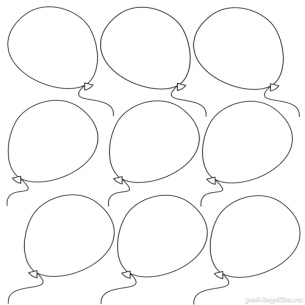 Упражнение №29Кто сидит в этой клетке? Наверное, очень красивая птичка. Посмотри, какое роскошное пёрышко она потеряла.✏ Нарисуй птичку.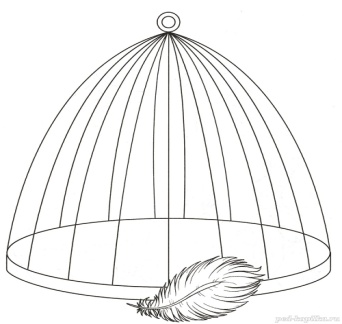 Упражнение №30Кто-то прячется в волшебном мешке. Кривле-кравле!✏ Нарисуй того, кто сидит в мешке и готовится появиться.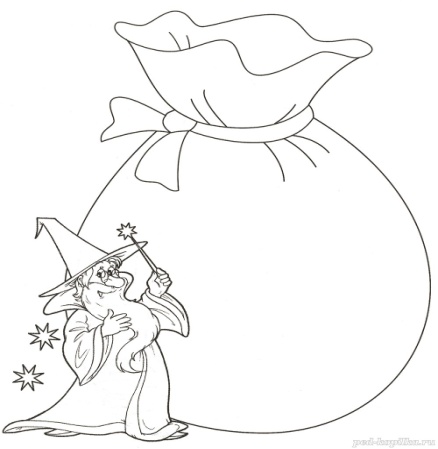 Упражнение №31Какие красивые домики! Кто же в них живёт?✏ Нарисуй обитателей этих домиков.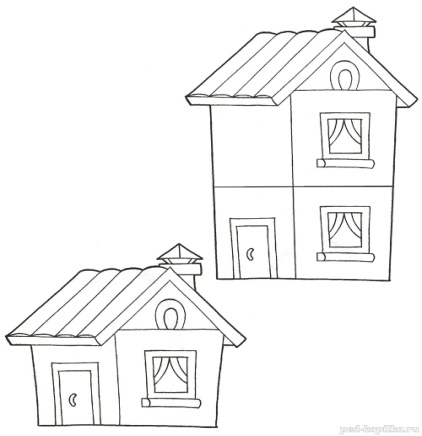 Упражнение №32Тише-тише! В этих яичках спят малыши. Скоро они появятся на свет.✏ Нарисуй их, пока они не вылупились.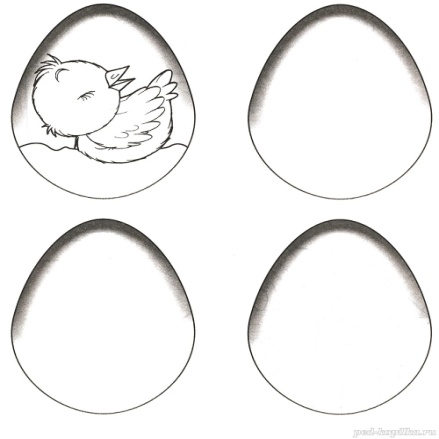 